«Финансовая поддержка семей при рождении детей»(направлена на повышение качества жизни семей с детьми)- Ежемесячная выплата при рождении (усыновлении ) первого ребенкаС 1 января 2018 года в России введена ежемесячная выплата на первого ребенка до достижения им возраста полутора лет. Выплата предоставляется на основании Федерального закона от 28.12.2017 No 418-ФЗ «О ежемесячных выплатах семьям, имеющим детей». Право на ежемесячную выплату имеют:1) женщина, родившая (усыновившая) первого ребенка;2) отец (усыновитель) в случае смерти женщины, родившей (усыновившей) ребенка, объявления ее умершей, лишения ее родительских прав или в случае отмены усыновления;3) опекун ребенка, в случае смерти родителей (усыновителей), объявления их умершими, лишения их родительских прав или в случае отмены усыновления.Ежемесячная выплата назначается при условии, а именно:- женщина, родившая (усыновившая) первого ребенка, а также ребенок, рождение (усыновление) которого дало право на ежемесячную выплату, должны иметь гражданство Российской Федерации и постоянно проживать на территории Российской Федерации;- ребенок рожден (усыновлен) начиная с 1 января 2018 года;- среднедушевой доход семьи не превышает 1,5-кратную величинупрожиточного минимума трудоспособного населения, установленную в субъекте Российской Федерации за второй квартал года, предшествующего году обращения за назначением выплат (т.е. среднедушевой доход в 2019 году не должен превышать 14887,50)Размер выплаты в 2019 году составляет 9930,0 рублей- Ежемесячная денежная выплата, предоставляемая в случае рождения (усыновления) третьего или последующего ребенка до достижения ребенком возраста трех летЕжемесячная денежная выплата предоставляется многодетным семьям со среднедушевым доходом, не превышающим величины прожиточного минимума в расчете на душу населения, в которых в период после 31.12.2012 года по 31.12.2019 года родился (усыновлен (удочерен) третий ребенок или последующие дети. Выплата предоставляется до достижения ребенком возраста 3-х лет, в 2019 году составляет 9476 руб.- Меры социальной поддержки многодетным семьям Многодетная семья – семья имеющая в своем составе трех и более детей в возрасте до 18 летМногодетным семьям независимо от дохода семьи выплачивается ежемесячная денежная выплата в размере 1000 руб. Многодетным семьям, среднедушевой доход которых не превышает величины прожиточного минимума на душу населения, установленного в Кемеровской области, предоставляются следующие меры социальной поддержки: Меры социальной поддержки, предоставляемые в натуральной форме- Бесплатная выдача лекарств, приобретаемых по рецептам врачей, для детей в возрасте до 6 лет- Бесплатный проезд для обучающихся государственных или муниципальных общеобразовательных организаций на всех видах городского пассажирского транспорта общего пользования (кроме такси), а также на автомобильном транспорте общего пользования в пригородном (внутрирайонном) сообщении- Бесплатное питание один раз в день в период обучения для обучающихся в государственных и муниципальных общеобразовательных организациях.- Один раз в месяц бесплатное посещение парков культуры и отдыха, государственных музеев, находящихся в ведении Кемеровской области, а также выставок, организуемых в них.- Первоочередной прием детей в муниципальные дошкольные образовательные организацииМеры социальной поддержки, предоставляемые в денежной форме- компенсация расходов на оплату коммунальных услуг в размере 30 процентовДенежные выплаты Денежная выплата на хлеб на каждого ребенка до 18 лет (в случае неполучения пособия на ребенка в соответствии с Законом Кемеровской области от 18.11.2004 №75-ОЗ)Ежеквартальная денежная выплата для неполных многодетных семей- Предоставление средств областного  материнского (семейного) капитала Указанная мера социальной поддержки предоставляется при рождении (усыновлении) третьего или последующего ребенка и может быть направлена-приобретение или строительство жилого помещения -строительство или реконструкция объектов индивидуального жилищного строительства-погашение основного долга и уплаты процентов по кредитам (займам в том числе ипотечным на приобретение (строительство ) жилья- оплату участия в долевом строительстве-оплату первого взноса в жилищно-строительный, жилищно-накопительный кооперативПраво на получение областного материнского (семейного) капитала может быть реализовано однократно.Региональный материнский (семейный) капитал составляет 130000 руб. и предоставляется:- женщинам, родившим (усыновившим) третьего ребенка начиная с 1 января 2011 года;- женщинам, родившим (усыновившим) четвертого ребенка или последующих детей начиная с 1 января 2011 года, если ранее они не воспользовались правом на дополнительную меру социальной поддержки.- мужчинам, являющимся единственными усыновителями третьего, четвертого ребенка или последующих детей, ранее не воспользовавшимся правом на дополнительную меру социальной поддержки, если решение суда об усыновлении вступило в законную силу, начиная с 1 января 2011 года.По всем интересующим вопросам, касающихся вышеперечисленных выплат обращаться по адресу пгтЯя, ул.Советская, 15 или по телефонам 2-16-69-, 2-21-30Управление социальной защиты населения Яйского муниципального района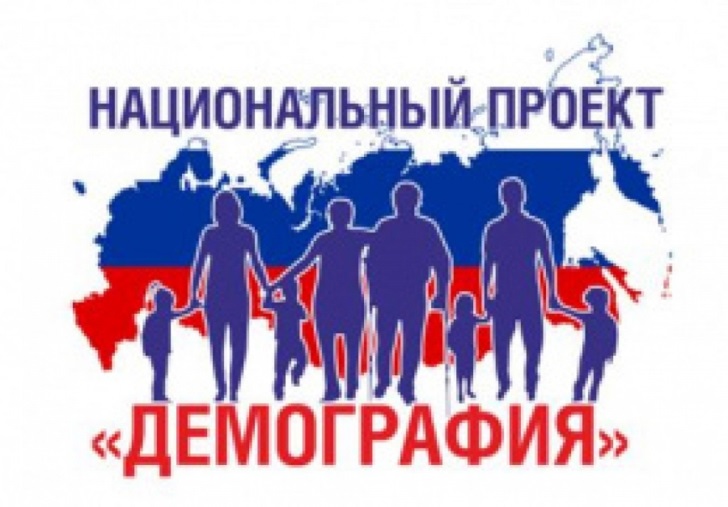 Национальный проект «ДЕМОГРАФИЯ»«Финансовая поддержка семей при рождении детей»2019 г.